УТВЕРЖДЕНОРешением Общего собранияАссоциации «Строители Волгоградского региона»                 Протокол № 3 от 21.10.2016 г.С изменениями и дополнениями, утвержденными решением внеочередного Общего собрания членов Ассоциации «Строители Волгоградского региона» Протокол № 6 от 22.09.2017 г.С изменениями и дополнениями, утвержденными решением внеочередного Общего собрания членов Ассоциации «Строители Волгоградского региона» Протокол № 9 от 04.12.2018 г.С изменениями и дополнениями, утвержденными решением внеочередного Общего собрания членов Ассоциации «Строители Волгоградского региона» Протокол № 17 от 30.11.2022 г.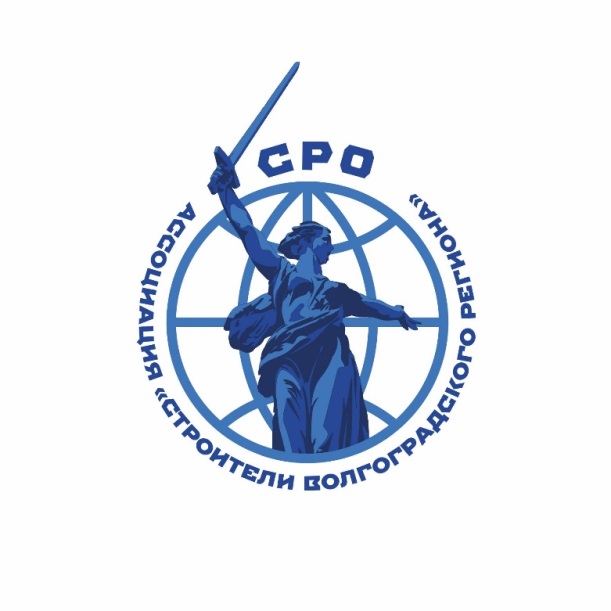 Положение о реестре членов Ассоциации «Строители Волгоградского региона»Волгоград 2022Общие положенияНастоящее Положение разработано в соответствии с Градостроительным кодексом Российской Федерации, Федеральным законом от 01.12.2007 № 315-ФЗ «О саморегулируемых организациях», законодательством Российской Федерации и Уставом Ассоциации «Строители Волгоградского региона» (далее по тексту – Ассоциация).Настоящее положение устанавливает порядок формирования и ведения реестра членов Ассоциации.Реестр членов Ассоциации представляет собой информационный ресурс, соответствующий требованиям законодательства Российской Федерации и содержащий систематизированную информацию о членах Ассоциации, а также сведения о лицах, прекративших членство в Ассоциации.Состав сведений реестра членов АссоциацииРеестр членов Ассоциации содержит следующие сведения:регистрационный номер члена Ассоциации, дата его регистрации в реестре;сведения, позволяющие идентифицировать члена Ассоциации:а) фамилия, имя, отчество, место жительства, дата и место рождения, паспортные данные, номера контактных телефонов, идентификационный номер налогоплательщика, дата государственной регистрации физического лица в качестве индивидуального предпринимателя, государственный регистрационный номер записи о государственной регистрации индивидуального предпринимателя, место фактического осуществления деятельности (для индивидуального предпринимателя);б) полное и (в случае, если имеется) сокращенное наименование, дата государственной регистрации юридического лица, государственный регистрационный номер записи о государственной регистрации юридического лица, место нахождения юридического лица, номера контактных телефонов, идентификационный номер налогоплательщика, фамилия, имя, отчество лица, осуществляющего функции единоличного исполнительного органа юридического лица, и (или) руководителя коллегиального исполнительного органа юридического лица;сведения о соответствии члена Ассоциации условиям членства в Ассоциации, предусмотренным законодательством Российской Федерации и (или) внутренними документами Ассоциации;сведения об обеспечении имущественной ответственности члена Ассоциации перед потребителями произведенных им товаров (работ, услуг) и иными лицами, в том числе:сведения о страховщике (включая сведения о месте его нахождения, об имеющейся лицензии и информацию, предназначенную для установления контакта), о размере страховой суммы по договору страхования гражданской ответственности, которая может наступить в случае причинения вреда вследствие недостатков работ, которые оказывают влияние на безопасность объектов капитального строительства, если требование, предусматривающее наличие такого договора страхования ответственности, является условием членства в Ассоциации;о размере взноса в компенсационный фонд возмещения вреда Ассоциации;сведения о результатах проведенных Ассоциацией проверок члена Ассоциации и фактах применения к нему дисциплинарных и иных взысканий (в случае, если такие проверки проводились и (или) такие взыскания налагались);сведения о наличии (отсутствии) у члена Ассоциации права выполнять строительство, реконструкцию, капитальный ремонт, снос объектов капитального строительства по договору строительного подряда, по договору подряда на осуществление сноса, заключаемым с использованием конкурентных способов определения поставщиков (подрядчиков, исполнителей) в соответствии с законодательством Российской Федерации о контрактной системе в сфере закупок товаров, работ, услуг для обеспечения государственных и муниципальных нужд, законодательством Российской Федерации о закупках товаров, работ, услуг отдельными видами юридических лиц или в иных случаях по результатам торгов (конкурсов, аукционов), если в соответствии с законодательством Российской Федерации проведение торгов (конкурсов, аукционов) для заключения соответствующих договоров является обязательным (далее - с использованием конкурентных способов):- размер взноса в компенсационный фонд обеспечения договорных обязательств Ассоциации;- размер страховой суммы по договору о страховании риска ответственности за нарушение членом Ассоциации условий договора строительного подряда, договора подряда на осуществление сноса, заключенных с использованием конкурентных способов определения;- дата уплаты взноса (дополнительного взноса) в компенсационный фонд обеспечения договорных обязательств Ассоциации;- дата приостановления права осуществлять строительство, реконструкцию, капитальный ремонт, снос объектов капитального строительства);сведения о наличии (отсутствии) у члена Ассоциации права осуществлять строительство, реконструкцию, капитальный ремонт, снос особо опасных, технически сложных и уникальных объектов, кроме объектов использования атомной энергии (о соответствии члена Ассоциации установленным в соответствии с частью 8 статьи 55.5 Градостроительного кодекса Российской Федерации требованиям к членам Ассоциации, осуществляющим строительство, реконструкцию, капитальный ремонт, снос особо опасных, технически сложных и уникальных объектов, за исключением объектов использования атомной энергии);сведения о наличии (отсутствии) у члена Ассоциации права, осуществлять строительство, реконструкцию, капитальный ремонт, снос объектов использования атомной энергии (о соответствии члена Ассоциации установленным в соответствии с частью 8 статьи 55.5 Градостроительного кодекса Российской Федерации требованиям к членам Ассоциации, осуществляющим строительство, реконструкцию, капитальный ремонт, снос объектов использования атомной энергии);уровень ответственности члена Ассоциации по обязательствам (простой, первый, второй, третий, четвертый или пятый), определяемый в соответствии с частью 12 статьи 55.16 Градостроительного кодекса Российской Федерации, по договору строительного подряда, договору подряда на осуществление сноса, в соответствии с которыми указанным членом Ассоциации внесен взнос в компенсационный фонд возмещения вреда;уровень ответственности члена Ассоциации по обязательствам (первый, второй, третий, четвертый или пятый), определяемый в соответствии с частью 13 статьи 55.16 Градостроительного кодекса Российской Федерации, по договорам строительного подряда, договорам подряда на осуществление сноса, заключенным с использованием конкурентных способов, в соответствии с которыми указанным членом Ассоциации внесен взнос в компенсационный фонд обеспечения договорных обязательств;сведения о фактическом совокупном размере обязательств члена Ассоциации по договорам строительного подряда, договорам подряда на осуществление сноса, заключенным с использованием конкурентных способов, определяемом в соответствии с частью 7 статьи 55.13 Градостроительного кодекса Российской Федерации.В отношении лиц, прекративших свое членство в Ассоциации, в реестре членов Ассоциации наряду с информацией, указанной в пунктах 2.1 – 2.11 настоящего Положения, должна содержаться подлежащая размещению на официальном сайте информация о дате прекращения членства в Ассоциации и об основаниях такого прекращения.Если иное не установлено действующим законодательством, в реестре членов Ассоциации могут содержаться иные сведения, предоставление которых является обязательным для Ассоциации в соответствии с Регламентом ведения единого реестра сведений о членах саморегулируемых организаций в области строительства, реконструкции, капитального ремонта, сноса объектов капитального строительства и их обязательствах, утвержденным национальным объединением саморегулируемых организаций.Ведение реестра членов АссоциацииАссоциация ведет реестр членов Ассоциации в составе единого реестра сведений о членах саморегулируемых организаций в области строительства, реконструкции, капитального ремонта, сноса объектов капитального строительства и их обязательствах (далее - единый реестр).Ассоциация размещает на своем официальном сайте в сети "Интернет" сведения, содержащиеся в реестре членов Ассоциации, с учетом требований к обеспечению саморегулируемыми организациями доступа к документам и информации, подлежащим обязательному размещению на официальных сайтах саморегулируемых организаций, а также требований к технологическим, программным, лингвистическим средствам обеспечения пользования официальными сайтами таких саморегулируемых организаций, установленных в соответствии с частью 5 статьи 7 Федерального закона "О саморегулируемых организациях".Раскрытию на официальном сайте подлежат сведения, указанные разделе 2 настоящего Положения, за исключением сведений о месте жительства, паспортных данных (для индивидуального предпринимателя) и иных сведений, если доступ к ним ограничен федеральными законами.Ассоциация ведет реестр членов Ассоциации со дня внесения сведений о ней в государственный реестр саморегулируемых организаций в соответствии с требованиями, установленными законодательством Российской Федерации.В случае принятия Ассоциацией решения о приеме индивидуального предпринимателя или юридического лица в члены Ассоциации Ассоциация открывает раздел реестра членов Ассоциации в составе единого реестра о новом члене Ассоциации и размещает в этом разделе сведения о нем, предусмотренные разделом 2 настоящего Положения настоящего Положения, в течение 5 рабочих дней со дня вступления в силу указанного решения.В случае поступления в Ассоциацию заявления члена Ассоциации о добровольном прекращении его членства Ассоциация не позднее дня поступления указанного заявления формирует и размещает в соответствующем разделе реестра членов Ассоциации в составе единого реестра сведения о прекращении членства индивидуального предпринимателя или юридического лица в Ассоциации.Ассоциация несет ответственность за неисполнение или ненадлежащее исполнение обязанностей по ведению реестра членов Ассоциации, в том числе обеспечение конфиденциальности информации реестра и предоставление недостоверных или неполных данных.Предоставление информации из реестра членов Ассоциации4.1. Сведения, содержащиеся в реестре членов Ассоциации в составе единого реестра, могут предоставляться в виде выписки из реестра членов Ассоциации в составе единого реестра (далее – выписка).4.2. Ассоциация предоставляет выписку по запросу заинтересованного лица.4.3. Выпиской подтверждаются сведения, содержащиеся в реестре членов Ассоциации в составе единого реестра на дату выдачи выписки. Заключительные положенияНастоящее положение, изменения, внесенные в настоящее Положение, решения о признании утратившими силу настоящего Положения вступают в силу со дня внесения сведений о них в государственный реестр саморегулируемых организаций.Настоящее Положение, изменения в настоящее Положение в срок не позднее чем через три рабочих дня со дня их принятия подлежат размещению на сайте Ассоциации в сети "Интернет" и направлению на бумажном носителе или в форме электронных документов (пакета электронных документов), подписанных Ассоциацией с использованием усиленной квалифицированной электронной подписи, в орган надзора за саморегулируемыми организациями.В случае, если законами и иными нормативными актами Российской Федерации, а также Уставом Ассоциации установлены иные правила, чем предусмотрены настоящим Положением, то в этой части применяются правила, установленные законами и иными нормативными актами Российской Федерации, а также Уставом Ассоциации.